Ísland Arkitekture 1990								2020-11-24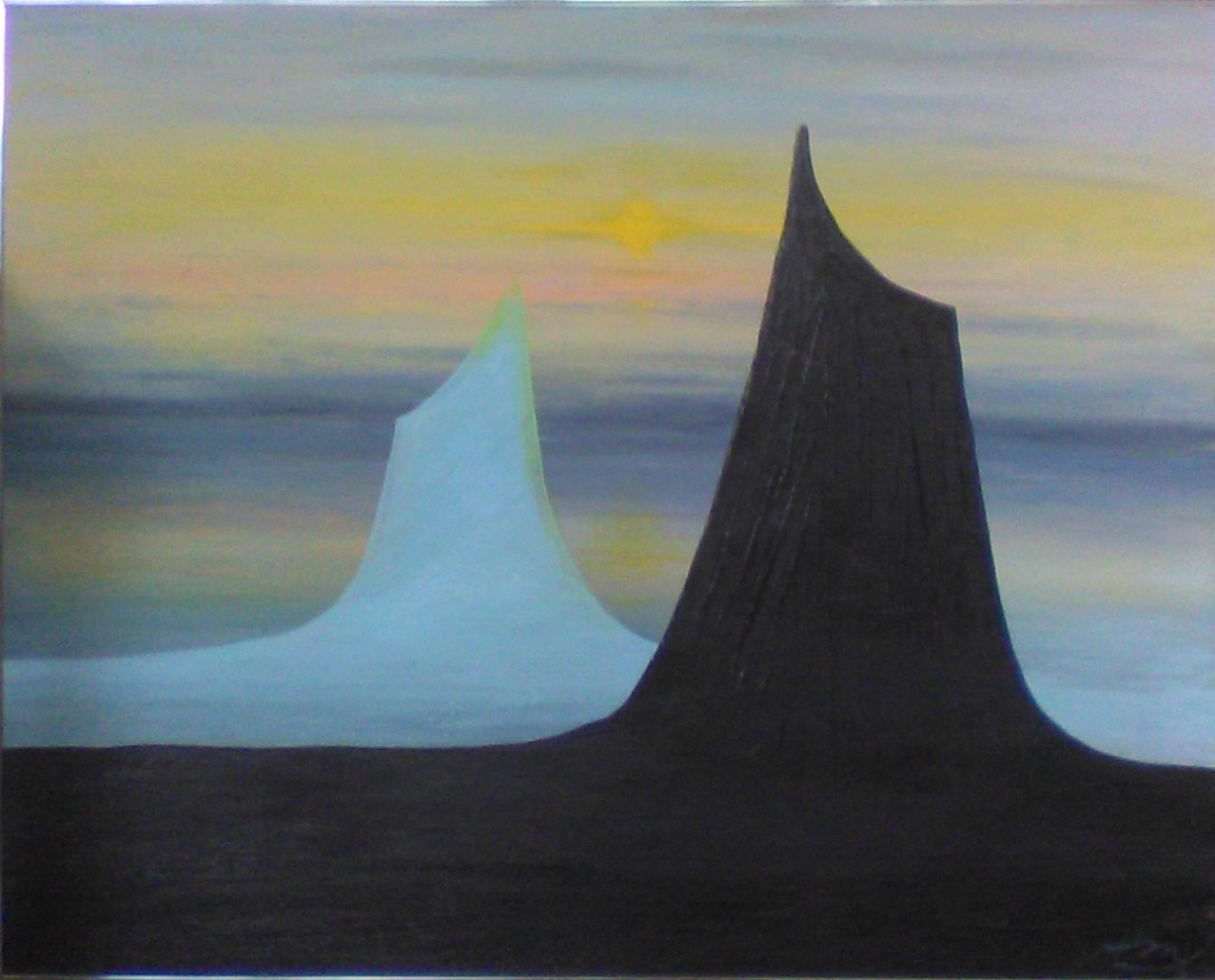 Stone and sea bothsang to me, ‘Hereis our pattern poetry.PaintParallel, ourstory tell ‘neathsoaring sunlit sky.’ 